TOČKA 1. DNEVNOG REDAUsvajanje zapisnika sa 11. sjednice Općinskog vijeća Općine DubravicaZAPISNIKsa 11. sjednice Općinskog vijeća Općine Dubravica održane u srijedu, 21. prosinca 2022. godine, u vijećnici Općine Dubravica s početkom u 18.00 sati.NAZOČNI: Ivica Stiperski, Mario Čuk, Gordana Režić, Kruno Stiperski, Stjepan Vajdić, Franjo Frkanec, Ana Nemčić, Drago Horvat, Josip BiffODSUTNI: /OSTALI:Marin Štritof - načelnik Općine DubravicaSilvana Kostanjšek - pročelnica JUO Općine DubravicaDragica Stiperski - voditeljica računovodstva Martina Čukman - viša referentica, zapisničarPredstavnici medija - Zaprešićki kraj, Prigorski kaj, TV ZapadPredsjedavajući Ivica Stiperski otvara sjednicu i pozdravlja nazočne, konstatira da je na početku sjednice nazočno osam (9) članova Općinskog vijeća, te da postoji kvorum pa se prelazi naUTVRĐIVANJE DNEVNOG REDAVijećnici su dobili prijedlog dnevnog reda sa popratnim materijalima te predsjedavajući za isti predlaže sljedeće točke: Usvajanje zapisnika sa 10. sjednice Općinskog vijeća Općine DubravicaDonošenje Plana Proračuna Općine Dubravica za 2023. godinu te projekcija proračuna za 2024. i 2025. godinuDonošenje Programa korištenja sredstava naknade za zadržavanje nezakonito izgrađene zgrade u prostoru za 2023. godinuDonošenje Programa predškolskog obrazovanja za 2023. godinuDonošenje Programa školskog obrazovanja za 2023. godinuDonošenje Programa gradnje objekata i uređaja komunalne infrastrukture za 2023. godinuDonošenje Programa gospodarstva i poljoprivrede za 2023. godinuDonošenje Programa javnih potreba u kulturi za 2023. godinuDonošenje Programa socijalne zaštite za 2023. godinuDonošenje Programa zdravstva za 2023. godinuDonošenje Programa održavanja komunalne infrastrukture za 2023. godinuDonošenje Programa zaštite okoliša za 2023. godinuDonošenje Programa urbanizma i prostornog uređenja za 2023. godinuDonošenje Programa vatrogasne službe i zaštite za 2023. godinuDonošenje Programa turizma za 2023. godinuDonošenje Programa uređenja i održavanja prostora na području Općine za 2023. godinuDonošenje Programa deratizacije i veterinarsko-higijeničarske službe za 2023. godinuDonošenje Programa razvoja civilnog društva za 2023. godinuDonošenje Programa vodoopskrbe i odvodnje za 2023. godinuDonošenje Programa javnih potreba u športu za 2023. godinuDonošenje Odluke o izvršavanju Proračuna Općine Dubravica za 2023. godinuDonošenje Godišnjeg provedbenog Plana unapređenja zaštite od požara za područje Općine Dubravica za 2023. godinuDonošenje Analize stanja sustava civilne zaštite na području Općine Dubravica u 2022. godiniDonošenje Plana razvoja sustava civilne zaštite za 2023. godinu s trogodišnjim financijskim učincimaDonošenje Odluke o subvencioniranju umjetnog osjemenjivanja krava plotkinja u 2023. godiniDonošenje Odluke o prihvaćanju prijedloga Plana radova Vodoopskrbe i odvodnje Zaprešić d.o.o. za 2023. godinuDonošenje Odluke o kratkoročnom zaduživanju Općine Dubravica u 2023. godiniDonošenje Odluke o korištenju poslovnih prostora na adresi Pavla Štoosa 18, Dubravica (NOVA JAVNA ZGRADA) za potrebe Poduzetničkog inkubatoraDonošenje Odluke o otpisu potraživanjaInformacije i prijedloziRazno       Nakon što je predsjedavajući predložio dnevni red, pitao je za primjedbe i dopune istog.       Obzirom da primjedbi i dopuna dnevnog reda nema, Općinsko vijeće Općine Dubravica jednoglasno prihvaća dnevni red sa 9 glasova „ZA“, 0 glasova „PROTIV“ i 0 „SUZDRŽANIH“ glasova.Točka 1.Usvajanje zapisnika sa 10. sjednice Općinskog vijeća Općine Dubravica      Predsjedavajući Ivica Stiperski govori da su vijećnici zaprimili zapisnik 10. sjednice Općinskog vijeća, te otvara raspravu o prihvaćanju istoga.       Obzirom da se rasprava ne vodi, predsjedavajući provodi glasovanje, a Općinsko vijeće Općine Dubravica jednoglasno sa 9 glasova “ZA”, 0 glasova “PROTIV” i 0 “SUZDRŽANIH” glasova usvaja zapisnik sa 10. sjednice Općinskog vijeća Općine Dubravica.Točka 2. Donošenje Plana Proračuna Općine Dubravica za 2023. godinu te projekcija proračuna za 2024. i 2025. godinu      Predsjedavajući Ivica Stiperski govori da su vijećnici zaprimili prijedlog Plana Proračuna na prošloj sjednici Općinskog vijeća koja je održana u studenome, te otvara raspravu.        Predsjedavajući daje riječ voditeljici računovodstva Dragici Stiperski koja pojašnjava jedninu izmjenu koja je napravljena u prijedlogu Plana Proračuna kojeg su vijećnici zaprimili na prošloj sjednici Općinskog vijeća - Izgradnja nove zgrade vrtića izmještena je iz Programa gradnje komunalne infrastrukture u Program predškolskog obrazovanja, dok su iznosi ostali u potpunosti isti.       Obzirom da se rasprava ne vodi, predsjedavajući provodi glasovanje, a Općinsko vijeće Općine Dubravica jednoglasno sa 9 glasova „ZA“, 0 glasova “PROTIV” i 0 “SUZDRŽANIH” glasova donosi Plan Proračuna Općine Dubravica za 2023. godinu te projekcije proračuna za 2024. i 2025. godinu.Točka 3.Donošenje Programa korištenja sredstava naknade za zadržavanje nezakonito izgrađene zgrade u prostoru za 2023. godinu      Predsjedavajući daje riječ pročelnici Silvani Kostanjšek koja ukratko pojašnjava Program korištenja sredstava naknade za zadržavanje nezakonito izgrađene zgrade u prostoru.               Predsjedavajući pokreće raspravu.      Obzirom da se rasprava ne vodi, predsjedavajući provodi glasovanje, a Općinsko vijeće Općine Dubravica jednoglasno sa 9 glasova “ZA”, 0 glasova “PROTIV” i 0 “SUZDRŽANIH” glasova donosi Program korištenja sredstava naknade za zadržavanje nezakonito izgrađene zgrade u prostoru za 2023. godinu.Točka 4.Donošenje Programa predškolskog obrazovanja za 2023. godinu      Predsjedavajući daje riječ pročelnici Silvani Kostanjšek koja ukratko pojašnjava Program predškolskog obrazovanja za 2023. godinu.               Predsjedavajući pokreće raspravu.      Obzirom da se rasprava ne vodi, predsjedavajući provodi glasovanje, a Općinsko vijeće Općine Dubravica jednoglasno sa 9 glasova “ZA”, 0 glasova “PROTIV” i 0 “SUZDRŽANIH” glasova donosi Program predškolskog obrazovanja za 2023. godinu.Točka 5.Donošenje Programa školskog obrazovanja za 2023. godinu      Predsjedavajući daje riječ pročelnici Silvani Kostanjšek koja ukratko pojašnjava Program školskog obrazovanja za 2023. godinu.               Predsjedavajući pokreće raspravu.      Obzirom da se rasprava ne vodi, predsjedavajući provodi glasovanje, a Općinsko vijeće Općine Dubravica jednoglasno sa 9 glasova “ZA”, 0 glasova “PROTIV” i 0 “SUZDRŽANIH” glasova donosi Program školskog obrazovanja za 2023. godinu.Točka 6.Donošenje Programa gradnje objekata i uređaja komunalne infrastrukture za 2023. godinu      Predsjedavajući daje riječ pročelnici Silvani Kostanjšek koja ukratko pojašnjava Program gradnje objekata i uređaja komunalne infrastrukture za 2023. godinu.      Predsjedavajući pokreće raspravu.      Obzirom da se rasprava ne vodi, predsjedavajući provodi glasovanje, a Općinsko vijeće Općine Dubravica jednoglasno sa 9 glasova “ZA”, 0 glasova “PROTIV” i 0 “SUZDRŽANIH” glasova donosi Program gradnje objekata i uređaja komunalne infrastrukture za 2023. godinu.Točka 7.Donošenje Programa gospodarstva i poljoprivrede za 2023. godinu      Predsjedavajući daje riječ pročelnici Silvani Kostanjšek koja ukratko pojašnjava Program gospodarstva i poljoprivrede za 2023. godinu.      Predsjedavajući pokreće raspravu.      Obzirom da se rasprava ne vodi, predsjedavajući provodi glasovanje, a Općinsko vijeće Općine Dubravica jednoglasno sa 9 glasova “ZA”, 0 glasova “PROTIV” i 0 “SUZDRŽANIH” glasova donosi Program gospodarstva i poljoprivrede za 2023. godinu.Točka 8.Donošenje Programa javnih potreba u kulturi za 2023. godinu      Predsjedavajući daje riječ pročelnici Silvani Kostanjšek koja ukratko pojašnjava Program javnih potreba u kulturi za 2023. godinu.      Predsjedavajući pokreće raspravu.      Obzirom da se rasprava ne vodi, predsjedavajući provodi glasovanje, a Općinsko vijeće Općine Dubravica jednoglasno sa 9 glasova “ZA”, 0 glasova “PROTIV” i 0 “SUZDRŽANIH” glasova donosi Program javnih potreba u kulturi za 2023. godinu.Točka 9.Donošenje Programa socijalne zaštite za 2023. godinu      Predsjedavajući daje riječ pročelnici Silvani Kostanjšek koja ukratko pojašnjava Program socijalne zaštite za 2023. godinu.      Predsjedavajući pokreće raspravu.      Obzirom da se rasprava ne vodi, predsjedavajući provodi glasovanje, a Općinsko vijeće Općine Dubravica jednoglasno sa 9 glasova “ZA”, 0 glasova “PROTIV” i 0 “SUZDRŽANIH” glasova donosi Program socijalne zaštite za 2023. godinu.Točka 10.Donošenje Programa zdravstva za 2023. godinu      Predsjedavajući daje riječ pročelnici Silvani Kostanjšek koja ukratko pojašnjava Program zdravstva za 2023. godinu.      Predsjedavajući pokreće raspravu.      Obzirom da se rasprava ne vodi, predsjedavajući provodi glasovanje, a Općinsko vijeće Općine Dubravica jednoglasno sa 9 glasova “ZA”, 0 glasova “PROTIV” i 0 “SUZDRŽANIH” glasova donosi Program zdravstva za 2023. godinu.Točka 11.Donošenje Programa održavanja komunalne infrastrukture za 2023. godinu      Predsjedavajući daje riječ pročelnici Silvani Kostanjšek koja ukratko pojašnjava Program održavanja komunalne infrastrukture za 2023. godinu.      Predsjedavajući pokreće raspravu.      Obzirom da se rasprava ne vodi, predsjedavajući provodi glasovanje, a Općinsko vijeće Općine Dubravica jednoglasno sa 9 glasova “ZA”, 0 glasova “PROTIV” i 0 “SUZDRŽANIH” glasova donosi Program održavanja komunalne infrastrukture za 2023. godinu.Točka 12.Donošenje Programa zaštite okoliša za 2023. godinu      Predsjedavajući daje riječ pročelnici Silvani Kostanjšek koja ukratko pojašnjava Program zaštite okoliša za 2023. godinu.      Predsjedavajući pokreće raspravu.      Obzirom da se rasprava ne vodi, predsjedavajući provodi glasovanje, a Općinsko vijeće Općine Dubravica jednoglasno sa 9 glasova “ZA”, 0 glasova “PROTIV” i 0 “SUZDRŽANIH” glasova donosi Program zaštite okoliša za 2023. godinu.Točka 13.Donošenje Programa urbanizma i prostornog uređenja za 2023. godinu      Predsjedavajući daje riječ pročelnici Silvani Kostanjšek koja ukratko pojašnjava Program urbanizma i prostornog uređenja za 2023. godinu.      Predsjedavajući pokreće raspravu.      Obzirom da se rasprava ne vodi, predsjedavajući provodi glasovanje, a Općinsko vijeće Općine Dubravica jednoglasno sa 9 glasova “ZA”, 0 glasova “PROTIV” i 0 “SUZDRŽANIH” glasova donosi Program urbanizma i prostornog uređenja za 2023. godinu.Točka 14.Donošenje Programa vatrogasne službe i zaštite za 2023. godinu      Predsjedavajući daje riječ pročelnici Silvani Kostanjšek koja ukratko pojašnjava Program vatrogasne službe i zaštite za 2023. godinu.      Predsjedavajući pokreće raspravu.      Obzirom da se rasprava ne vodi, predsjedavajući provodi glasovanje, a Općinsko vijeće Općine Dubravica jednoglasno sa 9 glasova “ZA”, 0 glasova “PROTIV” i 0 “SUZDRŽANIH” glasova donosi Program vatrogasne službe i zaštite 2023. godinu.Točka 15.Donošenje Programa turizma za 2023. godinu      Predsjedavajući daje riječ pročelnici Silvani Kostanjšek koja ukratko pojašnjava Program turizma za 2023. godinu.      Predsjedavajući pokreće raspravu.      Obzirom da se rasprava ne vodi, predsjedavajući provodi glasovanje, a Općinsko vijeće Općine Dubravica jednoglasno sa 9 glasova “ZA”, 0 glasova “PROTIV” i 0 “SUZDRŽANIH” glasova donosi Program turizma za 2023. godinu.Točka 16. Donošenje Programa uređenja i održavanja prostora na području Općine za 2023. godinu      Predsjedavajući daje riječ pročelnici Silvani Kostanjšek koja ukratko pojašnjava Program uređenja i održavanja prostora na području Općine za 2023. godinu.      Predsjedavajući pokreće raspravu.      Obzirom da se rasprava ne vodi, predsjedavajući provodi glasovanje, a Općinsko vijeće Općine Dubravica jednoglasno sa 9 glasova “ZA”, 0 glasova “PROTIV” i 0 “SUZDRŽANIH” glasova donosi Program uređenja i održavanja prostora na području Općine za 2023. godinu.Točka 17.Donošenje Programa deratizacije i veterinarsko-higijeničarske službe za 2023. godinu      Predsjedavajući daje riječ pročelnici Silvani Kostanjšek koja ukratko pojašnjava Program deratizacije i veterinarsko-higijeničarske službe za 2023. godinu.      Predsjedavajući pokreće raspravu.      Obzirom da se rasprava ne vodi, predsjedavajući provodi glasovanje, a Općinsko vijeće Općine Dubravica jednoglasno sa 9 glasova “ZA”, 0 glasova “PROTIV” i 0 “SUZDRŽANIH” glasova donosi Program deratizacije i veterinarsko-higijeničarske službe za 2023. godinu.Točka 18. Donošenje Programa razvoja civilnog društva za 2023. godinu      Predsjedavajući daje riječ pročelnici Silvani Kostanjšek koja ukratko pojašnjava Program razvoja civilnog društva za 2023. godinu.      Predsjedavajući pokreće raspravu.      Obzirom da se rasprava ne vodi, predsjedavajući provodi glasovanje, a Općinsko vijeće Općine Dubravica jednoglasno sa 9 glasova “ZA”, 0 glasova “PROTIV” i 0 “SUZDRŽANIH” glasova donosi Program razvoja civilnog društva za 2023. godinu.Točka 19.Donošenje Programa vodoopskrbe i odvodnje za 2023. godinu      Predsjedavajući daje riječ pročelnici Silvani Kostanjšek koja ukratko pojašnjava Program vodoopskrbe i odvodnje za 2023. godinu.      Predsjedavajući pokreće raspravu.      Obzirom da se rasprava ne vodi, predsjedavajući provodi glasovanje, a Općinsko vijeće Općine Dubravica jednoglasno sa 9 glasova “ZA”, 0 glasova “PROTIV” i 0 “SUZDRŽANIH” glasova donosi Program vodoopskrbe i odvodnje za 2023. godinu.Točka 20.Donošenje Programa javnih potreba u športu za 2023. godinu      Predsjedavajući daje riječ pročelnici Silvani Kostanjšek koja ukratko pojašnjava Program javnih potreba u športu za 2023. godinu.      Predsjedavajući pokreće raspravu.      Obzirom da se rasprava ne vodi, predsjedavajući provodi glasovanje, a Općinsko vijeće Općine Dubravica jednoglasno sa 9 glasova “ZA”, 0 glasova “PROTIV” i 0 “SUZDRŽANIH” glasova donosi Program javnih potreba u športu za 2023. godinu.Ad-21.Donošenje Odluke o izvršavanju Proračuna Općine Dubravica za 2023. godinu      Predsjedavajući Ivica Stiperski daje riječ pročelnici Silvani Kostanjšek koja govori da su prijedlog Odluke o izvršavanju Proračuna Općine Dubravica za 2023. godinu vijećnici dobili u materijalima za današnju sjednicu. Pročelnica ističe da se svake godine prilikom donošenja Proračuna za narednu godinu, sukladno Zakonu o proračunu, donosi i navedena Odluka, a koja između ostalog propisuje strukturu proračuna, način izvršavanja proračuna, odgovornost za proračun i nadzor te druga pitanja u vezi Proračuna. 	Predsjedavajući pokreće raspravu.	Obzirom da se rasprava ne vodi,  predsjedavajući je proveo glasovanje, te sa 9 glasova “ZA”, 0 “PROTIV” i 0 “SUZDRŽANIH” glasova Općinsko vijeće jednoglasno donosi Odluku o izvršavanju Proračuna Općine Dubravica za 2023. godinu.Točka 22.Donošenje Godišnjeg provedbenog Plana unapređenja zaštite od požara za područje Općine Dubravica za 2023. godinu      Predsjedavajući daje riječ pročelnici Kostanjšek koja govori da je prijedlog Godišnjeg provedbenog Plana izrađen u suradnji sa zapovjednikom Vatrogasne zajednice Općine Dubravica, a u skladu je i sa važećom Procjenom ugroženosti od požara i tehnoloških eksplozija i Planom zaštite od požara (revizija) za Općinu Dubravica te Provedbenim programom unapređenja zaštite od požara na području Zagrebačke županije za 2023. godinu. Pročelnica ujedno napominje da je ovo prvi put da se donosi Godišnji provedbeni Plan unapređenja zaštite od požara, ali i da smo sukladno Zakonu o zaštiti od požara obvezni to donijeti. Stoga se predlaže usvajanje prijedloga Godišnjeg provedbenog Plana unapređenja zaštite od požara za području Općine Dubravica za 2023. godinu.      Predsjedavajući pokreće raspravu.	Obzirom da se rasprava ne vodi,  predsjedavajući je proveo glasovanje, te sa 9 glasova “ZA”, 0 “PROTIV” i 0 “SUZDRŽANIH” glasova Općinsko vijeće jednoglasno donosi Godišnji provedbeni Plan unapređenja zaštite od požara za područje Općine Dubravica za 2023. godinu.Točka 23. Donošenje Analize stanja sustava civilne zaštite na području Općine Dubravica u 2022. Godini       Predsjedavajući daje riječ pročelnici Silvani Kostanjšek koja govori da se svake godine, krajem godine, donosi Analiza stanja sustava civilne zaštite sukladno Zakonu o sustavu civilne zaštite, a koju donosi predstavničko tijelo o svim provedenim radnjama koje su izvršene tijekom 2022. godini. Analiza je provedena te se daje Općinskom vijeću na usvajanje. 	Predsjedavajući pokreće raspravu.	Nakon kraće rasprave, predsjedavajući pokreće glasovanje, a Općinsko vijeće sa 9 glasova ZA, 0 PROTIV i 0 SUZDRŽANIH glasova jednoglasno donosi Analizu stanja sustava civilne zaštite na području Općine Dubravica u 2022. godini.Točka 24. Donošenje Plana razvoja sustava civilne zaštite za 2023. godinu s trogodišnjim financijskim učincima      Predsjedavajući Ivica Stiperski daje riječ pročelnici Silvani Kostanjšek koja govori da se nakon usvojene Analize stanja usvaja i Plan razvoja sustava civilne zaštite, te da su vijećnici u materijalima za današnju sjednicu zaprimili i prijedlog Plana razvoja sustava civilne zaštite za 2023. godinu sa financijskim iznosima za 2023., 2024. i 2025. godinu. 	Predsjedavajući pokreće raspravu. 	Obzirom da se rasprava ne vodi, predsjedavajući pokreće glasovanje, te sa 9 glasova ZA, 0 PROTIV i 0 SUZDRŽANIH glasova Općinsko vijeće jednoglasno donosi Plan razvoja sustava civilne zaštite za 2023. godinu s trogodišnjim financijskim učincima.Točka 25. Donošenje Odluke o subvencioniranju umjetnog osjemenjivanja krava plotkinja u 2023. godini      Predsjedavajući govori da su vijećnici prijedlog Odluke o subvencioniranju umjetnog osjemenjivanja krava plotkinja u 2023. godini dobili u materijalima, te daje riječ pročelnici Kostanjšek.      Pročelnica govori da se do sada krajem godine uvijek donosila Odluka kojom se odobrava subvencioniranje svakog prvog umjetnog osjemenjivanja krava plotkinja u iznosu od 100,00 kn te iznosi prijedlog da se navedena Odluka donese i ove godine za narednu 2023. godinu – iznos od 13,27 EUR/100,00 kuna (fiksni tečaj konverzije 1 EUR=7,53450 HRK).	Predsjedavajući pokreće raspravu.      Nakon kraće rasprave predsjedavajući pokreće glasovanje, te sa 9 glasova “ZA”, 0 “PROTIV” i 0 “SUZDRŽANIH” glasova Općinsko vijeće jednoglasno donosi Odluku o subvencioniranju umjetnog osjemenjivanja krava plotkinja u 2023. godini.Točka 26.Donošenje Odluke o prihvaćanju prijedloga Plana radova Vodoopskrbe i odvodnje Zaprešić d.o.o. za 2023. godinu      Predsjedavajući daje riječ načelniku Općine.      Načelnik govori da su vijećnici u materijalima, uz prijedlog Odluke, zaprimili i prijedlog Plana radova Vodoopskrbe i odvodnje Zaprešića d.o.o. za 2023. godinu na izradi projektne dokumentacije i izgradnji komunalne infrastrukture na distributivnom području VODOOPSKRBE I ODVODNJE ZAPREŠIĆ d.o.o. za Općinu Dubravica, te da bi volio navedeni prijedlog Plana radova prokomentirati sa vijećnicima.      Načelnik govori da se predlaže prihvaćanje prijedloga Plana radova u potpunosti, uz dvije iznimke:- na stavki II. VODOOPSKRBA, točka B/IZGRADNJA iz Sredstva potpore:ne prihvaća se Red.br. 1. Krajgorska ulica - dogradnja, vrijednosti 113.783,00 kn, zahtjev za priključak ne prihvaća se Red.br. 3. Vinogradski put 6, Bobovec Rozganski - dogradnja, vrijednosti 110.000,00 kn, zahtjev za priključak       Temeljem predloženih odredbi, predlaže se usvajanje prijedloga Odluke.      Predsjedavajući pokreće raspravu.      Vijećnik Stjepan Vajdić postavlja pitanje koliki je iznos na godišnjoj razini koji se prikupi iz sredstava razvoja.       Načelnik odgovara da je taj iznos cca. 200.000,00 kn, ali dio sredstava odlazi na provedbu projekta aglomeracije te da se taj iznos uglavnom utroši na podmirenje troškova  održavanja jer uvijek ima nekih intervencija.       Nakon kraće rasprave predsjedavajući pokreće glasovanje, te sa 9 glasova “ZA”, 0 “PROTIV” i 0 “SUZDRŽANIH” glasova Općinsko vijeće jednoglasno donosi Odluku o prihvaćanju prijedloga Plana radova Vodoopskrbe i odvodnje Zaprešić d.o.o. za 2023. godinu.Točka 27. Donošenje Odluke o kratkoročnom zaduživanju Općine Dubravica u 2023. godini      Predsjedavajući daje riječ načelniku Općine.       Načelnik govori da se u ovoj 2022. godini Općina Dubravica kratkoročno zadužila na iznos od 800.000,00 kn. Dvije rate su već vraćene, te će se do kraja godine vratiti i ostatak od 250.000,00 kn. Tako da će se navedeni kredit zatvoriti. Načelnik ujedno predlaže da Općina Dubravica pokrene već početkom sljedeće godine kratkoročno zaduživanje na iznos od 106.180,00 EUR (800.013,21 kuna, fiksni tečaj konverzije 1 EUR=7,53450 HRK), sa  redovnom kamatnom stopom: 3 mjesečni EURIBOR uvećan za 0,5 postotnih poena, godišnje, promjenjivo, kod HRVATSKE POŠTANSKE BANKE d.d., Jurišićeva 4, 10000 Zagreb, sa rokom otplate do 31.12.2023. godine, za premošćenje jaza te za financiranje kapitalnih projekata koji će se provesti u 2023. godini. Načelnik napominje da će kamate biti malo više nego u 2022. godini.       Predsjedavajući pokreće raspravu.       Nakon kraće rasprave, predsjedavajući je proveo glasovanje, a Općinsko vijeće sa 9 glasova “ZA”, 0 “PROTIV” i 0 “SUZDRŽANIM” glasom daje suglasnost na zaduženje Općine Dubravica uzimanjem kratkoročnog kredita te donosi Odluku o kratkoročnom zaduživanju Općine Dubravica u 2023. godini. Točka 28. Donošenje Odluke o korištenju poslovnih prostora na adresi Pavla Štoosa 18, Dubravica (NOVA JAVNA ZGRADA) za potrebe Poduzetničkog inkubatora       Predsjedavajući daje riječ pročelnici Kostanjšek koja govori da, sukladno Zakonu o vlasništvu i drugim stvarnim pravima, ovlasti za raspolaganje, upravljanje i korištenje stvarima u vlasništvu jedinica lokalne i područne (regionalne) samouprave imaju tijela jedinica lokalne i područne (regionalne) samouprave određena propisom o ustrojstvu lokalne i područne (regionalne) samouprave, osim ako posebnim zakonom nije drukčije određeno.          Pročelnica govori da je sukladno Strategiji upravljanja i raspolaganja nekretninama u vlasništvu Općine Dubravica za razdoblje od 2023.-2029. godine („Službeni glasnik Općine Dubravica“ broj 06/2022), određeno da će se poslovni prostori u vlasništvu općine davati u zakup u razdoblju 2023.-2029. godine temeljem posebne Odluke Općinskog vijeća Općine Dubravica.      Pročelnica napominje da su svi upoznati da je na građevinskom zemljištu  (k.č.br. 72/2 k.o. Dubravica u Ulici Pavla Štoosa 18) 2022. godine izgrađena je nova slobodnostojeća javno-poslovna zgrada koja je ujedno i Poduzetnički inkubator. Poslovni prostori na I. katu zgrade se planiraju davati u zakup poduzetnicima u poduzetničke svrhe. Sukladno Studiji izvodljivosti projekta „Poduzetnički inkubator Općine Dubravica“ (isti sufinanciran od Zagrebačke županije temeljem apliciranja na Javni poziv za prijavu programa/projekata poticanja razvoja poduzetničkih zona i poduzetničkih inkubatora u Zagrebačkoj županiji u programu Razvoja poduzetničke infrastrukture) nudi se poduzetnicima početnicima malog i srednjeg poduzetništva te obrtništva na korištenje 2 (dva) uredska poslovna prostora u svrhu unapređenja i razvoja njihovog poslovanja, te pomoć pri samozapošljavanju i ostvarenju početničkih ideja.      Pročelnica ističe da se prijedlogom ove Odluke predlaže određivanje uvjeta i postupka za davanje na korištenje poslovnih prostora za potrebe Poduzetničkog inkubatora: kriteriji za dodjelu na korištenje poslovnog prostora za potrebe Poduzetničkog inkubatora, postupak dodjele na korištenje poslovnog prostora Poduzetničkog inkubatora, korištenje poslovnog prostora Poduzetničkog inkubatora i visina i način plaćanja naknade za korištenje poslovnog prostora Poduzetničkog inkubatora.       Pročelnica prolazi kroz glavne točke Odluke te ujedno govori da bi ovim prijedlogom Odluke cjelokupan postupak otvaranja, ocjena, utvrđenja ispunjava li prijavitelj sve uvjete, intervjua, zapisnika te prijedloga odabranog prijavitelja provodio Odbor za gospodarstvo, prostorno uređenje, poljoprivredu i zaštitu okoliša Općine Dubravica čiji su članovi (Kruno Stiperski-predsjednik, Josip Biff-član i Stjepan Vajdić-član) imenovani Odlukom o imenovanju Odbora za gospodarstvo, prostorno uređenje, poljoprivredu i zaštitu okoliša („Službeni glasnik Općine Dubravica“ broj 04/2021).      Nakon duljeg izlaganja prijedloga Odluke od strane pročelnice, predsjedavajući pokreće raspravu.      Nakon kraće rasprave predsjedavajući pokreće glasovanje, te sa 9 glasova “ZA”, 0 “PROTIV” i 0 “SUZDRŽANIH” glasova Općinsko vijeće jednoglasno prihvaća prijedlog i donosi Odluku o korištenju poslovnih prostora na adresi Pavla Štoosa 18, Dubravica (NOVA JAVNA ZGRADA) za potrebe Poduzetničkog inkubatora.Točka 29. Donošenje Odluke o otpisu potraživanja      Predsjedavajući daje riječ pročelnici Kostanjšek.      Pročelnica predlaže da se donese Odluka o otpisu potraživanja u ukupnom iznosu od 84.490,56 kuna, a odnosi se na komunalnu naknadu i naknadu za uređenje voda, te na pripadajuće kamate. U obrazloženju koje se javno ne objavljuje, a kojeg su vijećnici zaprimili uz prijedlog Odluke, vidljivo je na koga se odnosi iznos potraživanja te razlog zbog čega se predlaže otpis potraživanja. Otpis potraživanja provodi se u skladu sa Odlukom o kriterijima, uvjetima i proceduri otpisa potraživanja i obveza Općine Dubravica. Uglavnom su to potraživanja  koja su nenaplativa jer su u postupcima stečajeva i likvidacija pravomoćnim rješenjem nadležnog Trgovačkog društva pravne osobe i trgovci pojedinci brisani iz sudskog registra. Pročelnica ujedno ističe da se prije otpisa provodi sve što se može provesti te su poduzete sve mjere naplate (opomene, ovrhe putem Fine), ali ništa se nije moglo naplatiti. Pročelnica ujedno napominje da su i same Hrvatske vode, koje jednom godišnje dolaze u Općinu Dubravica zbog provjere vlastitih potraživanja, sugerirale  da se za sve obveznike (koji su u stečaju ili su brisani iz sudskog registra) otpiše potraživanje.       Predsjedavajući pokreće raspravu.       Nakon kraće rasprave, predsjedavajući je proveo glasovanje, a Općinsko vijeće sa 9 glasova “ZA”, 0 “PROTIV” i 0 “SUZDRŽANIM” glasom donosi Odluku o otpisu potraživanja.Točka 30.Informacije i prijedloziPročelnica ističe da obzirom da točke zamolbe nema, predlaže da se prijedlog OPG-a Čanžar stavi pod ovu točku dnevnog reda. Prijedlog OPG Damir Čanžar, Rozganska cesta 66, Rozga -   Zahtjev za kupnju čestice 536/1 (livada, Rozganski travnik)      U zahtjevu je naznačeno da se moli Općinsko vijeće da odustane od izgradnje Sportskog centra jer navedenu česticu obrađuje već 32 godine za proizvodnju hrane za mliječne krave. Čestica se nalazi ispod staje OPG-a Čanžar te graniči sa njegovom međom sa dvije strane. U zahtjevu je naznačeno da je ta čestica od iznimne važnosti da je otkupi od RH jer nema dovoljno hrane i zemljišta za proizvodnju mlijeka. Napominje da bi prioritet na otkup čestice trebao imati njegov OPG i njegovo imanje, jer je na snazi negativni trend propadanja mljekarstva u RH. Ujedno ističe da je ta čestica podvodna i neprikladna za izgradnju sportskog centra. Također moli Općinsko vijeće da razmotri zahtjev za kupnju, jer će u protivnom morati ići u prodaju krava, zatvaranje OPG-a i prestanak bavljenja mljekarstvom te proizvodnjom mlijeka.      Predsjedavajući pokreće raspravu.      Načelnik govori da je ta parcela još uvijek u vlasništvu RH, a ne u vlasništvu Općine Dubravica. Također, napravljen je i idejni projekt za izgradnju Sportsko-rekreacijskog centar na toj čestici. Ta čestica je također 2019. godine stavljena u područje sportsko rekreacijske namjene.  Također, načelnik ističe da taj postupak traje od 2017. godine, te se zadnju godinu i pol intenzivno radilo na tome da RH daruje tu česticu Općini Dubravica, a u navedeno je uloženo zaista puno truda i vremena. Odluka o darovanju nekretnine Općini Dubravica je donesena, ali Ugovor sa  Ministarstvom još uvijek nije potpisan. Također, načelnik ističe da je Općina Dubravica obvezna u roku od pet godina od darovanja čestice krenuti sa izgradnjom Sportsko-rekreacijskog centra.       Nakon kratke rasprave, Općinsko vijeće je jednoglasno zaključilo da se OPG-u Čanžar uputi odgovor da je navedena čestica još uvijek u vlasništvu RH, a ne u vlasništvu Općine Dubravica.Točka 31.RaznoVijećnik Drago Horvat apelira ako se nešto može poduzeti u vezi šahta kod Vatrogasnog doma Bobovec jer je u par navrata sam vozilom naletio na spomenuti šaht. Načelnik govori da još ovaj tjedan rade na izgradnji kanalizacije, nakon toga će biti poravnanje ceste i vraćaju se nakon Nove godine opet raditi. Načelnik ujedno moli za strpljenje. Vijećnik Drago Horvat napominje da je mislio na slivni šaht. Načelnik odgovara da ako se radi o slivnom šahtu, taj dio nema veze sa izgradnjom kanalizacije, te će se taj dio probati riješiti u suradnji sa Županijskim cestama.Vijećnik Drago Horvat također napominje da li bi se mogao postaviti rukohvat na glavnom ulazu u novu zgradu Ambulante, pogotovo u ovo zimsko vrijeme kada su niske temperature i javlja se led na stepenicama. Načelnik odgovara da je primjedba na mjestu te da se slaže sa prijedlogom vijećnika Horvata, iako rukohvat na stepenicama nije bio predviđen projektom i na tehničkom pregledu nije bilo primjedbi na navedeno. Načelnik govori da ne znači da se u naredno vrijeme rukohvat ne može napraviti, te da razumije da bi bilo dobro napraviti ga, pogotovo za starije osobe zbog sigurnosti. Načelnik ukratko izvještava o projektima koji su u tijeku i koji će se nastaviti početkom 2023. godine, a to su: Sancija pokosa na dijelu Kumrovečke ceste prije kućnog broja 188, obnova mosta Sutlišće u naselju Vučilčevo, projekti klizišta koji idu preko ŽUC-a, izgradnja staza na groblju preko LAG-a, rekonstrukcija Sutlanske ceste II te izgradnja nogostupa u Kumrovečkoj cesti.       Načelnik se zahvaljuje svima na suradnji i podršci, Općinskom vijeću, Jedinstvenom upravnom odjelu i mjesnim odborima. Načelnik ujedno svima želi sretan i blagoslovljen Božić te sretnu, uspješnu i zdravu Novu 2023. godinu.      Predsjedavajući Ivica Stiperski zahvaljuje svima prisutnima na radu te također želi svima sretan i blagoslovljen Božić te uspješnu Novu 2023. godinu. Pogotovo se zahvaljuje načelniku na uloženom trudu i vremenu u vođenju općine.      Čestitkama se pridružuju i svi članovi Općinskog vijeća te svi zaposlenici Jedinstvenog upravnog odjela.       Sjednica Općinskog vijeća zaključena je u 19:25 sati. KLASA: 024-02/22-01/16                                           URBROJ: 238-40-02-22-2                   Dubravica, 21. prosinca 2022. godineZapisnik sastavila:                                               Predsjednik Općinskog vijeća            Martina Čukman                                                          Općine Dubravica 								              Ivica StiperskiTOČKA 2. DNEVNOG REDADonošenje Odluke o donošenju I. Izmjena i dopuna proračuna Općine Dubravica za 2023. godinu i projekcija za 2024. i 2025. godinuREPUBLIKA HRVATSKA 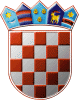 ZAGREBAČKA ŽUPANIJA                OPĆINA DUBRAVICA					PRIJEDLOG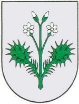                 Općinsko vijeće KLASA: 024-02/23-01/4URBROJ: 238-40-02-23-Dubravica, 28. ožujak 2023. godineNa temelju članka 10. Zakona o proračunu („Narodne novine“ br. 144/21) i članka 21. Statuta Općine Dubravica („Službeni glasnik Općine Dubravica“ br. 01/2021) Općinsko vijeće Općine Dubravica na svojoj 12. sjednici održanoj dana 28. ožujka 2023. godine donosi ODLUKUo donošenju I. Izmjena i dopuna proračuna Općine Dubravica za 2023. godinu i projekcija za 2024. i 2025. godinuČlanak 1.Donose se I. Izmjene i dopune Proračuna Općine Dubravica za 2023. godinu i projekcija za 2024. i 2025. godinu („Službeni glasnik Općine Dubravica“ br. 08/2022) koje glase:RAČUN PRIHODA I RASHODA                                            Prihodi poslovanja                                                               3.685.564,00 EUR                                                                                                   (27.768.881,96 HRK)Prihodi od prodaje nefinancijske imovine                                        0,00 EUR                                                                                                                  (0,00 HRK)Rashodi poslovanja                                                                2.090.749,00EUR                                                                                                                          (15.752.748,34 HRK)Rashodi za nabavu nefinancijske imovine                          1.522.234,00 EUR                                                                                                                           (11.469.272,07 HRK)	RAZLIKA                                                                                         72.581,00 EUR                                                                                                                                 (546.861,54 HRK)      B) RAČUN ZADUŽIVANJA/FINANCIRANJA           Primici od financijske imovine i zaduživanja                           90.522,00 EUR                                                                                                                                               (682.038,01 HRK)           Izdaci za financijsku imovinu i otplate zajmova                       30.390,00 EUR                                                                                                                                                (228.973,46 HRK)           NETO ZADUŽIVANJE/FINANCIRANJE                                          60.132,00 EUR                                                                                                                                                (453.064,55 HRK)	RASPOLOŽIVA SREDSTVA IZ PRETHODNIH GODINA 	     (VIŠAK/MANJAK IZ PRETHODNIH GODINA)                                - 132.713,00 EUR                                                                                                                                                (992.926,10 HRK)                                                                                                   (fiksni tečaj konverzije 1 EUR=7,53450 HRK)Članak 2.Sastavni dio ove Odluke su Opći i Posebni dio I. Izmjena i dopuna Proračuna Općine Dubravica za 2023. godinu.Članak 3.Ova Odluka stupa na snagu prvog dana od dana objave u „Službenom glasniku Općine Dubravica“.                                       OPĆINSKO VIJEĆE OPĆINE DUBRAVICA		 					Predsjednik Ivica StiperskiTOČKA 10. DNEVNOG REDADonošenje Odluke o isplati jednokratne novčane pomoći povodom Uskrsnih blagdana socijalno ugroženim osobama s područja Općine DubravicaREPUBLIKA HRVATSKA ZAGREBAČKA ŽUPANIJA                OPĆINA DUBRAVICA				PRIJEDLOG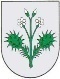                 Općinsko vijeće KLASA: 024-02/23-01/4URBROJ: 238-40-02-23-Dubravica, 28. ožujka 2023. godineNa temelju članka 21. Statuta Općine Dubravica („Službeni  glasnik  Općine Dubravica“ br. 01/2021), a na prijedlog Odbora za društvene djelatnosti, predškolski i školski odgoj, socijalnu skrb i zaštitu,  Općinsko vijeće Općine Dubravica na svojoj 12. sjednici održanoj dana 28. ožujka 2023. godine donosiODLUKUo isplati jednokratne novčane pomoći povodom Uskrsnih blagdanasocijalno ugroženim osobama s područja Općine DubravicaČlanak 1.Ovom se Odlukom odobrava isplata jednokratne novčane pomoći socijalno ugroženim osobama s područja Općine Dubravica povodom Uskrsnih blagdana.Članak 2.Jednokratna novčana pomoć određuje se u iznosu od 40,00 EUR (301,38 HRK, fiksni tečaj konverzije 1 EUR=7,53450 KN) i isplatit će se sljedećim osobama:ROZGA, POLOGI, KRAJ GORNJI DUBRAVIČKIPROSINEC, DONJI ČEMEHOVECLUGARSKI BREG, LUKAVEC SUTLANSKIBOBOVEC ROZGANSKIČlanak 3.Sredstava za isplatu jednokratne novčane pomoći iz čl. 1. ove Odluke odobravaju se sa proračunske skupine konta 3811- Pomoć obiteljima.Članak 4.Ova Odluka stupa na snagu osmog dana od dana objave u “Službenom glasniku Općine Dubravica“.					PREDSJEDNIK OPĆINSKOG VIJEĆA								Ivica StiperskiZ A P I S N I Ksa 01. sjednice Odbora za društvene djelatnosti, predškolski i školski odgoj, socijalnu skrb i zaštitu održane u 27.02.2023. godine u prostoriji vijećnice Općine Dubravica s početkom u 18:00 sati.  NAZOČNI članovi Odbora za društvene djelatnosti, predškolski i školski odgoj, socijalnu skrb i zaštitu:                1. Ana Nemčić – predsjednica                  2. Mario Čuk – član                 3. Stjepan Vajdić – član Predsjednica Odbora za društvene djelatnosti, predškolski i školski odgoj, socijalnu skrb i zaštitu Ana Nemčić, utvrđuje: DNEVNI  RED 1. Revizija Odluke o isplati jednokratne novčane pomoći povodom uskrsnih/božićnih blagdana socijalno ugroženim osobama s područja Općine Dubravica 	- Odluka o isplati jednokratne novčane pomoći povodom božićnih blagdana socijalno ugroženim osobama s područja Općine Dubravica je sastavni dio ovog ZapisnikaPredsjednica Odbora Ana Nemčić konstatira kako je predsjednik Općinskog vijeća Općine Dubravica Ivica Stiperski te svi ostali vijećnici Općinskog vijeća na 10. sjednici Općinskog vijeća Općine Dubravica održanoj dana, 15. studenog 2022. godine, naznačili kako je potrebno da se popis socijalno ugroženih osoba s područja Općine Dubravica revidira jer je već godinama isti, a sve u cilju da jednokratnu novčanu pomoć zaista zaprime osobe kojima je to potrebno uz naglasak da se socijalna situacija za pojedine osobe u Odluci promijenila te da je potrebno utvrditi/revidirati koje socijalno ugrožene osobe bi trebalo dodati popisu, odnosno koje socijalno ugrožene osobe bi trebalo maknuti s istog.Članovi Odbora utvrđuju sljedeće:socijalno ugrožene osobe koje smatramo da bi trebalo maknuti s popisa su: Sever Željko, Rozganska cesta 27, Rozga, Lukica Pepica, II Sutlanska cesta 5, Vučilčevo iDrčić Zvjezdana, Ulica sv. Vida 20, Bobovec Rozganski.	- prijedlog nove Odluke o isplati jednokratne novčane pomoći povodom uskrsnih/božićnih blagdana socijalno ugroženim osobama s područja Općine Dubravica sastavni je dio ovog ZapisnikaPredsjednica Odbora zaključuje 01. sjednicu Odbora u 18:30 sati.KLASA: 024-03/23-01/1URBROJ: 238-40-02-23-2Dubravica, 27.02.2023. godine					Odbor za društvene djelatnosti, predškolski i školski odgoj, socijalnu skrb i zaštitu:                 Predsjednica Ana NemčićP R I J E D L O GNa temelju članka 21. Statuta Općine Dubravica („Službeni  glasnik  Općine Dubravica“ br. 01/2021), a na prijedlog Odbora za društvene djelatnosti, predškolski i školski odgoj, socijalnu skrb i zaštitu,  Općinsko vijeće Općine Dubravica na svojoj 12. sjednici održanoj dana __. ožujka 2023. godine donosiODLUKUo isplati jednokratne novčane pomoći povodom Uskrsnih/božićnih blagdanasocijalno ugroženim osobama s područja Općine DubravicaČlanak 1.Ovom se Odlukom odobrava isplata jednokratne novčane pomoći socijalno ugroženim osobama s područja Općine Dubravica povodom Uskrsnih blagdana.Članak 2.Jednokratna novčana pomoć određuje se u iznosu od 40,00 EUR (301,38 HRK, fiksni tečaj konverzije 1 EUR=7,53450 KN) i isplatit će se sljedećim osobama:ROZGA, POLOGI, KRAJ GORNJI DUBRAVIČKIPROSINEC, DONJI ČEMEHOVECLUGARSKI BREG, LUKAVEC SUTLANSKIBOBOVEC ROZGANSKIČlanak 3.Sredstava za isplatu jednokratne novčane pomoći iz čl. 1. ove Odluke odobravaju se sa proračunske skupine konta 3811- Pomoć obiteljima.Članak 4.Ova Odluka stupa na snagu osmog dana od dana objave u “Službenom glasniku Općine Dubravica“.					PREDSJEDNIK OPĆINSKOG VIJEĆA								Ivica StiperskiTOČKA 11. DNEVNOG REDADonošenje Odluke o određivanju imena parkaREPUBLIKA HRVATSKA 							ZAGREBAČKA ŽUPANIJA                OPĆINA DUBRAVICA				PRIJEDLOG				                Općinsko vijeće KLASA: 024-02/23-01/4URBROJ: 238-40-02-23-Dubravica, 28. ožujak 2022. godineNa temelju članka 7. Zakona o naseljima („Narodne novine“ broj 39/2022), po prethodno pribavljenom mišljenju vijeća Mjesnog odbora Dubravica-Rozga i članka 21. Statuta Općine Dubravica (Službeni glasnik Općine Dubravica 01/2021), Općinsko vijeće na 12. sjednici održanoj dana 28. ožujka 2023. godine donosiODLUKUo određivanju imena parkaČlanak 1.Ovom Odlukom o određivanju imena parka, a prema prethodno pribavljenom mišljenju vijeća Mjesnog odbora Dubravica-Rozga kao sastavnog dijela ove Odluke, određuje se ime parka kod općinske zgrade pod nazivom:„Park Pavao Štoos“Članak 2.Temeljem ove Odluke, Park Pavao Štoos proglasiti će posebnom odlukom Općinskog vijeća Općine Dubravica komunalnom infrastrukturom kao javno dobro u općoj upotrebi u vlasništvu Općine Dubravica. Članak 3.Ova Odluka stupa na snagu osmog dana od dana objave u Službenom glasniku Općine Dubravica.						OPĆINSKO VIJEĆE OPĆINE DUBRAVICA						Predsjednik Ivica StiperskiVIJEĆE MJESNOG ODBORADUBRAVICA-ROZGADubravica, 01.03.2023.							OPĆINSKO VIJEĆE OPĆINE DUBRAVICA							Pavla Štoosa 3							10293 DubravicaNa temelju članka 7. Zakona o naseljima („Narodne novine“ broj 39/2022) vijeće Mjesnog odbora Dubravica-Rozga izdajeMIŠLJENJE O ODREĐIVANJU IMENA PARKA KOD OPĆINSKE ZGRADEVijeće Mjesnog odbora Dubravica-Rozga predlaže Općinskom vijeću Općine Dubravica određivanje imena parka kod općinske zgrade:„Park Pavao Štoos“iz razloga već postavljene biste pjesnika Pavla Štoosa, rođenog u Dubravici, a u svrhu donošenja Odluke Općinskog vijeća Općine Dubravica o određivanju imena parka te proglašenja istog komunalnom infrastrukturom kao javnog dobra u općoj upotrebi u vlasništvu Općine Dubravica.									MO Dubravica-Rozga									Predsjednik									Mario ŠmagucTOČKA 12. DNEVNOG REDADonošenje Odluke o proglašenju komunalne infrastrukture javnim dobrom u općoj uporabiREPUBLIKA HRVATSKA 							ZAGREBAČKA ŽUPANIJA                OPĆINA DUBRAVICA				PRIJEDLOG			                Općinsko vijeće KLASA: 024-02/23-01/4URBROJ: 238-40-02-23-Dubravica, 28. ožujak 2023. godineNa temelju članka 59. i 62. Zakona o komunalnom gospodarstvu (Narodne novine br. 68/18, 110/18, 32/20), članka 2. Zakona o grobljima (Narodne novine br. 9/98, 50/12, 89/17) i članka 21. Statuta Općine Dubravica (Službeni glasnik Općine Dubravica 01/2021), Općinsko vijeće na 12. sjednici održanoj dana 28. ožujka 2023. godine donosiODLUKUo proglašenju komunalne infrastrukture javnim dobrom u općoj uporabiČlanak 1.Ovom Odlukom komunalna infrastruktura na području Općine Dubravica navedena u sljedećoj tablici proglašava se javnim dobrom u općoj upotrebi:Članak 2.Za komunalnu infrastrukturu iz članka 1. ove Odluke nalaže se Općinskom sudu u Novom Zagrebu, Stalna služba u Zaprešiću, Zemljišnoknjižnom odjelu upis kao javno dobro u općoj uporabi u vlasništvu Općine Dubravica.Članak 3.Ovu je Odluku dužna provesti Državna geodetska uprava, Područni ured katastar Zagreb, Odjel za katastar nekretnina Zaprešić, a na temelju geodetskog elaborata izvedenog stanja komunalne infrastrukture.Članak 4.Ova Odluka stupa na snagu osmog dana od dana objave u „Službenom glasniku Općine Dubravica“.							OPĆINSKO VIJEĆE OPĆINE DUBRAVICA  Predsjednik Ivica StiperskiTOČKA 13. DNEVNOG REDADonošenje Odluke o osnivanju postrojbe civilne zaštite opće namjene Općine DubravicaREPUBLIKA HRVATSKA 							ZAGREBAČKA ŽUPANIJA                OPĆINA DUBRAVICA				PRIJEDLOG                Općinsko vijeće KLASA: 024-02/23-01/4URBROJ: 238-40-02-23-Dubravica, 28. ožujak 2023. godineNa temelju članaka 17. stavka 1. Zakona o sustavu civilne zaštite („Narodne novine“ br. 82/15, 118/18, 31/20, 20/21, 114/22), članka 6. stavka 3. Uredbe o sastavu i strukturi postrojbi civilne zaštite („Narodne novine“ broj 27/2017), članka 13. Pravilnika o mobilizaciji, uvjetima i načinu rada operativnih snaga sustava civilne zaštite („Narodne novine“ br. 69/16), Procjene rizika od velikih nesreća Općine Dubravica (mrežna stranica Općine Dubravica http://www.dubravica.hr/dokumenti/procjena-rizika/revizija1/procjena-rizika-od-velikih-nesreca.pdf ) i članka 21. Statuta Općine Dubravica („Službeni glasnik Općine Dubravica“ br. 01/21), na prijedlog općinskog načelnika Općine Dubravica, Općinsko vijeće Općine Dubravica na svojoj 12. sjednici održanoj 28. ožujka 2023. godine donosiI. IZMJENE ODLUKEo osnivanju postrojbi civilne zaštitena području Općine DubravicaČlanak 1.	Ovim I. Izmjenama mijenja se članak 2. Odluke o osnivanju postrojbi civilne zaštite na području Općine Dubravica (Službeni glasnik Općine Dubravica broj 03/2019) na način da se mijenja broj pripadnika postrojbe civilne zaštite opće namjene sukladno propisanim odredbama članka 6. stavka 3. Uredbe o sastavu i strukturi postrojbi civilne zaštite („Narodne novine“ broj 27/2017) te glasi: 	„Temeljem utvrđenih činjenica osniva se postrojba civilne zaštite, i to:postrojba civilne zaštite opće namjene			    20 pripadnikaShematski prikaz postrojbe civilne zaštite opće namjene nalazi se u prilogu ove Odluke.		Evidenciju pripadnika postrojbe civilne zaštite opće namjene vodi Jedinstveni upravni odjel Općine Dubravica.“Članak 2.	Sve ostale odredbe Odluke o osnivanju postrojbi civilne zaštite na području Općine Dubravica (Službeni glasnik Općine Dubravica broj 03/2019) ostaju neizmijenjene.Članak 3.	Ove se I. Izmjene Odluke dostavljaju Ministarstvu unutarnjih poslova Republike Hrvatske, Ravnateljstvu civilne zaštite na daljnje postupanje.Članak 4.            Ove I. Izmjene Odluke stupaju na snagu osmog dana od dana objave u „Službenom glasniku Općine Dubravica“.							OPĆINSKO VIJEĆE OPĆINE DUBRAVICA							Predsjednik Ivica StiperskiTOČKA 14. DNEVNOG REDADonošenje Odluke o prihvaćanju Godišnjeg plana održavanja Creta Dubravica za 2023. godinu s Izvješćem o provedenim aktivnostima u 2022. godiniREPUBLIKA HRVATSKA ZAGREBAČKA ŽUPANIJA                OPĆINA DUBRAVICA				PRIJEDLOG                Općinsko vijeće KLASA: 024-02/23-01/4URBROJ: 238-40-02-23-Dubravica, 28. ožujka 2023. godineTemeljem članka 21. Statuta Općine Dubravica („Službeni glasnik Općine Dubravica“ br. 01/2021) Općinsko vijeće Općine Dubravica na svojoj 12. sjednici održanoj dana 28. ožujka 2023. godine donosiO D L U K U o prihvaćanju Godišnjeg plana održavanja Creta Dubravica za 2023. godinus Izvješćem o provedenim aktivnostima u 2022. godini Članak 1.Prihvaća se Godišnji plan održavanja Creta Dubravica za 2023. godinu s Izvješćem o provedenim aktivnostima u 2022. godini. Godišnji plan održavanja Creta Dubravica za 2023. godinu s Izvješćem o provedenim aktivnostima u 2022. godini sastavni je dio ove Odluke.Članak 2.Ova Odluka stupa na snagu prvog dana od dana objave u „Službenom glasniku Općine Dubravica “ te će se dostaviti Javnoj ustanovi Zeleni prsten Zagrebačke županije.OPĆINSKO VIJEĆE OPĆINE DUBRAVICAPredsjednik Ivica StiperskiREPUBLIKA HRVATSKA ZAGREBAČKA ŽUPANIJA                OPĆINA DUBRAVICA                Općinski načelnikKLASA: 351-01/23-01/1URBROJ: 238-40-01-23-1Dubravica, 15. ožujak 2023. godineNa temelju članka 38. Statuta Općine Dubravica („Službeni glasnik Općine Dubravica“ br. 01/2021) i čl. 4. Sporazuma o suradnji na održavanju zaštićenog područja Posebni botanički rezervat Cret Dubravica i područja ekološke mreže RH HR2000670 Cret Dubravica (KLASA: 352-01/22-01/1, URBROJ: 238-40-01-22-1) općinski načelnik Općine Dubravica podnosi Općinskom vijeću Općine DubravicaGODIŠNJI PLANodržavanja  zaštićenog područjaekološke mreže RH HR2000670  Cret Dubravica u Općini Dubravicaza 2023. godinu i Izvješće o provedenim aktivnostima za 2022. godinuUVODCret Dubravica zaštićen je 1966. godine u kategoriji posebni botanički rezervat. Također čini dio ekološke mreže Republike Hrvatske HR2000670 Cret Dubravica. Općina Dubravica prepoznaje važnost područja Cret  Dubravica te o istom skrbi  u sklopu Lokalnog akcijskog plana zaštite okoliša Općine Dubravica (Dubravica, 2015.-2021.godina).Temeljem Sporazuma o suradnji na održavanju zaštićenog područja Posebni botanički rezervat Cret Dubravica i područja ekološke mreže RH HR2000670 Cret Dubravica (KLASA: 352-01/22-01/1, URBROJ: 238-40-01-22-1 od 31. ožujka 2022. godine, dalje u tekstu: Sporazum) i Aneksa Sporazuma (KLASA: 352-01/22-01/1, URBROJ: 238-40-01-22-5 od 21.12.2022.) sklopljenog između Javne ustanove za upravljanje zaštićenim područjima i drugim zaštićenim dijelovima prirode na području Zagrebačke županije (dalje u tekstu: Javna ustanova Zeleni prsten) i Općine Dubravica uređena su međusobna prava i obveze po pitanju međusobne suradnje u stručnom i edukativnom području djelovanja potpisnika sporazuma sa svrhom poticanja, pomaganja i razvijanja interesa za stručnim i kvalitetnim održavanje zaštićenog područja i područja ekološke mreže RH HR2000670 Cret Dubravica u Općini Dubravica.IZVJEŠĆE O PROVEDENIM AKTIVNOSTI ZA 2022. GODINUTijekom 2022. godine Općina Dubravica je, u suradnji s Javnom ustanovom Zeleni prsten i u skladu s Lokalnim akcijskim planom zaštite i očuvanja okoliša na području Općine Dubravica, provela slijedeće aktivnosti:održavanje Creta sukladno Sporazumu i Aneksu Sporazuma s Javnom ustanovom Zeleni prsten: košnja i čišćenje Creta u suradnji s Lovačkim društvom „Vidra“ Dubravica; aktivnost financirana od strane Javne ustanove Zeleni prsten u iznosu od 18.000,00 kn bruto (Izvor R4573, Konto 3232)redovita godišnja košnja Creta Dubravica u suradnji s Javnom ustanovom Zeleni prsten održavanje pristupnih staza prema Cretu DubravicaGODIŠNJI PLAN ODRŽAVANJA  CRET DUBRAVICA ZA 2023. GODINUU suradnji s Javnom ustanovom Zeleni prsten i u skladu s Lokalnim akcijskim planom zaštite i očuvanja okoliša na području Općine Dubravica, u svrhu održavanja zaštićenog područja Posebni botanički rezervat Cret Dubravica i područja ekološke mreže RH HR2000670 Cret Dubravica tijekom 2023. godine predlaže se provedba slijedećih aktivnosti:zaštita i održavanje:pružanje stručne pomoći za područje Cret Dubravica i savjetovanje prilikom izrade i realizacije Plana i pravodobno dostavljanje eventualnih stručnih primjedbi na Planredovita godišnja košnja Creta u suradnji s Javnom ustanovom Zeleni prsten i Lovačkim društvom ''Vidra'' Dubravica (aktivnost financirana od strane Javne ustanove Zeleni prsten u iznosu od 2.000,00 EUR bruto za troškove održavanja-košnja, čišćenje)terenski obilazak u svrhu nadzora Creta (po potrebi i prijavi) te obavještavanje Javne ustanove Zeleni prsten i ostalih nadležnih službipromicanje:informiranje javnosti novim letcimaedukacijeodrživo korištenje:održavanje usmjeravajućih pristupnih staza prema Cretuodržavanje informativne table kod lovačkog doma LD «Vidra»pojačano održavanje prilaznog puta prema Cretuostale aktivnosti u suradnji s Javnom ustanovom Zeleni prstenSve navedene aktivnosti odvijat će se uz prethodne konzultacije i u suradnji s Javnom ustanovom Zeleni prsten.ZAKLJUČAKSukladno čl. 4. Sporazuma o suradnji na održavanju zaštićenog područja Posebni botanički rezervat Cret Dubravica i područja ekološke mreže RH HR2000670 Cret Dubravica (KLASA: 352-01/22-01/1, URBROJ: 238-40-01-22-1 od 31.03.2022. godine) i Aneksa Sporazuma (KLASA: 352-01/22-01/1, URBROJ: 238-40-01-22-5 od 21.12.2022.) sklopljenog između Javne ustanove za upravljanje zaštićenim područjima i drugim zaštićenim dijelovima prirode na području Zagrebačke županije i Općine Dubravica, ovo Izvješće o provedenim aktivnostima za 2022. godinu dostavit će se Javnoj ustanovi za upravljanje zaštićenim područjima i drugim zaštićenim dijelovima prirode na području Zagrebačke županije kao i Godišnji plan rada održavanja zaštićenog područja ekološke mreže RH HR2000670 Cret Dubravica u Općini Dubravica za 2023. godinu u svrhu sklapanja novog Sporazuma o suradnji za 2023. godinu.                                                                                     NAČELNIK OPĆINE DUBRAVICA		 Marin ŠtritofTOČKA 15. DNEVNOG REDADonošenje Odluke o primanju na znanje Izvješća Općinskoga načelnika o svom radu za 2022. godinu, razdoblje od 01.07.2022. - 31.12. 2022. godineIzvješće općinskog načelnika o svom radu za 2022. godinu, razdoblje od 01.07.2022. – 31.12.2022. godine će vijećnici dobiti na dan održavanja sjednice Općinskog vijeća Općine Dubravica, dana 28.03.2023. godine te će isto općinski načelnik prezentirati vijećnicima na sjednici.REPUBLIKA HRVATSKA ZAGREBAČKA ŽUPANIJA                OPĆINA DUBRAVICA				PRIJEDLOG                Općinsko vijeće KLASA: 024-02/23-01/4URBROJ: 238-40-02-23-Dubravica, 28. ožujak 2023. godineNa temelju članka 35. b. stavka 1. Zakona o lokalnoj i područnoj (regionalnoj) samoupravi („Narodne novine“, broj 33/01, 60/01, 129/05, 109/07, 125/08, 36/09, 150/11, 144/12, 19/13, 137/15, 123/17, 98/19, 144/20) i članka 21. i 40. Statuta Općine Dubravica (Službeni glasnik Općine Dubravica br. 01/2021) Općinsko vijeće Općine Dubravica na svojoj 12. sjednici održanoj 28. ožujka 2023. godine donosiODLUKUo primanju na znanje Izvješća Općinskoga načelnika o svom radu za 2022. godinu,  razdoblje od 01.07.2022. - 31.12. 2022. godineČlanak 1.Ovom se Odlukom prima na znanje Izvješće Općinskog načelnika o svom radu za razdoblje od 01. srpnja 2022. godine do 31. prosinca 2022. godine.  Članak 2.Ova Odluka stupa na snagu osmog dana od dana objave u “Službenom glasniku Općine Dubravica”.                                       OPĆINSKO VIJEĆE OPĆINE DUBRAVICAPredsjednik Ivica StiperskiTOČKA 16. DNEVNOG REDADonošenje Odluke o raspoređivanju sredstava za redovito godišnje financiranje političkih stranaka zastupljenih u Općinskom vijeću Općine Dubravica u 2022. godiniREPUBLIKA HRVATSKA ZAGREBAČKA ŽUPANIJA                OPĆINA DUBRAVICA                Općinsko vijeće KLASA: 024-02/23-01/4URBROJ: 238-40-02-23-Dubravica, 28. ožujak 2023. godineNa temelju članka 10. stavka 3., a prema članku 5. i članku 7. stavku 1. Zakona o financiranju političkih aktivnosti, izborne promidžbe i referenduma („Narodne novine“ br. 29/19, 98/19) i članka 21. Statuta Općine Dubravica ("Službeni glasnik Općine Dubravica" br. 01/2021) Općinsko vijeće Općine Dubravica na svojoj 12. sjednici održanoj dana 28. ožujka 2023. godine donosiO D L U K U o raspoređivanju sredstava za redovito godišnje financiranje političkih stranaka zastupljenih u Općinskom vijeću Općine Dubravica u 2023. godiniČlanak 1. Ovom Odlukom raspoređuju se sredstva za redovito godišnje financiranje političkih stranaka zastupljenih u Općinskom vijeću Općine Dubravica (u daljnjem tekstu: Općinsko vijeće), osigurana u Proračunu Općine Dubravica za 2023. godinu.Članak 2. Sredstva iz članka 1. ove Odluke raspoređuju se na način da se utvrdi jednak iznos sredstava za svakog člana Općinskog vijeća tako da pojedinoj političkoj stranci pripadaju sredstva razmjerno broju njenih članova prema konačnim rezultatima izbora za članove Općinskog vijeća.Za svakog izabranog člana Općinskog vijeća podzastupljenog spola političkoj stranci pripada i pravo na naknadu u visini od 10% iznosa predviđenog po svakom članu Općinskog vijeća.Članak 3. Prema kriterijima iz članka 2. ove Odluke političkim strankama za redovito godišnje financiranje u 2023. godini raspoređuju se sredstva, i to:*fiksni tečaj konverzije 1EUR=7,53450 HRKRaspoređena sredstva iz stavka 1. ovoga članka doznačuju se na žiro račun političke stranke tromjesečno u jednakim iznosima.Članak 4. Sredstva raspoređena prema članku 3. ove Odluke doznačuje Jedinstveni upravni odjel Općine Dubravica.Članak 5. Sredstva iz čl. 3. ove Odluke odobravaju se sa proračunske skupine konta 3811 – Političke stranke.Članak 6.Ova Odluka primjenjuje se od 01. siječnja 2023. godine, a stupa na snagu prvog dana od dana objave u „Službenom glasniku Općine Dubravica“.							PREDSJEDNIK OPĆINSKOG VIJEĆA 			Ivica Stiperski TOČKA 17. DNEVNOG REDADonošenje I. Izmjene Odluke o visini koeficijenta za obračun plaće službenika u Jedinstvenom upravnom odjelu Općine DubravicaREPUBLIKA HRVATSKA ZAGREBAČKA ŽUPANIJA                OPĆINA DUBRAVICA				PRIJEDLOG                Općinsko vijeće KLASA: 024-02/23-01/4URBROJ: 238-40-02-23-Dubravica, 28. ožujak 2023. godineNa temelju članka 10. Zakona o plaćama u lokalnoj i područnoj (regionalnoj) samoupravi („Narodne novine“ broj 28/10, 10/23), članka 10. Uredbe o klasifikaciji radnih mjesta u lokalnoj i područnoj (regionalnoj) samoupravi („Narodne novine“ broj 74/2010, 125/2014) i članka 21. Statuta Općine Dubravica („Službeni glasnik Općine Dubravica“ br. 01/2021), na prijedlog općinskog načelnika Općine Dubravica, Općinsko vijeće Općine Dubravica na svojoj 12. sjednici održanoj dana 28. ožujka 2023. godine donosiI. IZMJENE ODLUKE o visini koeficijenta za obračun plaće službenika u Jedinstvenom upravnom odjelu Općine DubravicaČlanak 1.	Ovim I. Izmjenama Odluke o visini koeficijenta za obračun plaće službenika u Jedinstvenom upravnom odjelu Općine Dubravica mijenja se članak 1. Odluke o visini koeficijenta za obračun plaće službenika u Jedinstvenom upravnom odjelu Općine Dubravica („Službeni glasnik Općine Dubravica“ broj 07/2022) odnosno mijenja se koeficijent radnog mjesta I. kategorije-Glavni rukovoditelj-pročelnik Jedinstvenog upravnog odjela kako slijedi:  Članak 2.	Sve ostale odredbe Odluke o visini koeficijenta za obračun plaće službenika u Jedinstvenom upravnom odjelu Općine Dubravica („Službeni glasnik Općine Dubravica“ broj 07/2022) ostaju neizmijenjene i na snazi. Članak 3.Ove I. Izmjene Odluke o visini koeficijenta za obračun plaće službenika u Jedinstvenom upravnom odjelu Općine Dubravica stupaju na snagu prvog dana od dana objave u Službenom glasniku Općine Dubravica, a primjenjivati će se počevši od obračuna plaće za mjesec ožujak 2023. godine, koja će biti isplaćena u mjesecu travnju 2023. godine.						OPĆINSKO VIJEĆE OPĆINE DUBRAVICA						Predsjednik Ivica StiperskiTOČKA 18. DNEVNOG REDADonošenje Zaključka o prijedlogu imenovanja suca porotnika Županijskog suda u Velikoj GoriciREPUBLIKA HRVATSKA 					ZAGREBAČKA ŽUPANIJA                OPĆINA DUBRAVICA				PRIJEDLOG                Općinsko vijeće KLASA: 024-02/23-01/4URBROJ: 238-40-02-23-Dubravica, 28. ožujak 2023. godineNa temelju članka 119. Zakona o sudovima (Narodne novine broj 28/13, 33/15, 82/15, 82/16, 67/18, 126/19, 130/20, 21/22 i 60/22) i članka 21. Statuta Općine Dubravica („Službeni glasnik Općine Dubravica“ br. 1/2021) Općinsko vijeće Općine Dubravica na svojoj 12. sjednici održanoj dana 28. ožujka  2023. godine donosiZAKLJUČAKo prijedlogu imenovanja suca porotnika Županijskog suda u Velikoj GoriciI.	Ovim Zaključkom ne predlaže se ni jedan kandidat za imenovanje suca porotnika Županijskog suda u Velikoj Gorici iz razloga ne znanja članova Općinskog vijeća Općine Dubravica osobe sa područja Općine Dubravica koja bi odgovarala svim zakonski propisanim uvjetima za imenovanje.II.	Ovaj Zaključak stupa na snagu prvog dana od dana objave  u Službenom glasniku Općine Dubravica.OPĆINSKO VIJEĆE OPĆINE DUBRAVICAPredsjednik Ivica StiperskiTOČKA 19. DNEVNOG REDADonošenje Zaključka o prijedlogu imenovanja suca porotnika za mladež Županijskog suda u Velikoj GoriciREPUBLIKA HRVATSKA 					ZAGREBAČKA ŽUPANIJA                OPĆINA DUBRAVICA				PRIJEDLOG                Općinsko vijeće KLASA: 024-02/23-01/4URBROJ: 238-40-02-23-Dubravica, 28. ožujak 2023. godineNa temelju članka 119. Zakona o sudovima (Narodne novine broj 28/13, 33/15, 82/16 I 67/18) i članka 21. Statuta Općine Dubravica („Službeni glasnik Općine Dubravica“ br. 01/2021) Općinsko vijeće Općine Dubravica na svojoj 12. sjednici održanoj dana 28. ožujka  2023. godine donosiZAKLJUČAKo prijedlogu imenovanja suca porotnika za mladež Županijskog suda u Velikoj GoriciI.	Ovim Zaključkom ne predlaže se ni jedan kandidat za imenovanje suca porotnika za mladež Županijskog suda u Velikoj Gorici iz razloga ne znanja članova Općinskog vijeća Općine Dubravica osobe sa područja Općine Dubravica koja bi odgovarala svim zakonski propisanim uvjetima za imenovanje.II.	Ovaj Zaključak stupa na snagu prvog dana od dana objave  u Službenom glasniku Općine Dubravica.OPĆINSKO VIJEĆE OPĆINE DUBRAVICAPredsjednik Ivica StiperskiTOČKA 20. DNEVNOG REDADonošenje Zaključka o primanju na znanje Izvješća o radu davatelja javne usluge – gospodarenje otpadom za 2022. godinuREPUBLIKA HRVATSKA ZAGREBAČKA ŽUPANIJA                OPĆINA DUBRAVICA				PRIJEDLOG                Općinsko vijeće KLASA: 024-02/23-01/4URBROJ: 238-40-02-23-Dubravica, 28. ožujak 2023. godineTemeljem članka 69. stavka 4. Zakona o gospodarenju otpadom (Narodne novine 84/21) i  članka 21. Statuta Općine Dubravica (Službeni glasnik Općine Dubravica br. 01/2021) Općinsko vijeće Općine Dubravica na svojoj 12. sjednici održanoj dana 28. ožujka 2023. godine donijelo jeZAKLJUČAKo primanju na znanje Izvješća o radu davatelja javne usluge – gospodarenje otpadom za 2022. godinuI.Ovim Zaključkom prima se na znanje Izvješće o radu davatelja javne usluge – gospodarenje otpadom za 2022. godinu, izrađeno i dostavljeno od davatelja javne usluge sakupljanja komunalnog otpada na području Općine Dubravica, Zaprešić d.o.o., Zelengaj 15, Zaprešić, koje je sastavni dio ovog Zaključka, a sve sukladno članku 69. stavku 4. Zakona o gospodarenju otpadom (Narodne novine 84/21).II.Ovaj Zaključak stupa na snagu prvog dana od dana objave u Službenom glasniku Općine Dubravica.OPĆINSKO VIJEĆE OPĆINE DUBRAVICAPredsjednik Ivica StiperskiTOČKA 21. DNEVNOG REDAZamolbe- Zamolba z sufinanciranje dokumentarnog filma „Zaprešićki kraj u Domovinskom ratu“ 	– podnositelj: Gradski ogranak Udruge hrvatskih dragovoljaca Domovinskog rata 	Grada Zaprešića, Adele Sixta 2, JakovljeTOČKA 22. DNEVNOG REDAInformacije i prijedloziTOČKA 23. DNEVNOG REDARaznoBr. Prezime i imeUlica i kućni brojNaseljeCiglar DragoRozganska cesta 26RozgaSever NadeždaRozganska cesta 29RozgaGolub MarinaRozganska cesta 42RozgaPušić VeljkoMatije Gupca 16Kraj Gornji DubravičkiDrago ZimakA. Mihanovića 53Kraj Gornji DubravičkiStjepan ObrubićJablanska 6Kraj Gornji DubravičkiDaniel RašićSelska ulica 3Kraj Gornji DubravičkiBr. Prezime i imeUlica i kućni brojNaselje1.Kovač GoranŽeljeznička cesta 8Donji Čemehovec2.Križančić NadaSutlanske doline 115ProsinecBr. Prezime i imeUlica i kućni brojNaselje1.Štos VladimirPavla Štoosa 73Lukavec Sutlanski Br. Prezime i imeUlica i kućni brojNaseljeNemčić AnkicaKumrovečka c. 250Bobovec Rozganski Br. Prezime i imeUlica i kućni brojNaseljeCiglar DragoRozganska cesta 26RozgaSever NadeždaRozganska cesta 29RozgaGolub MarinaRozganska cesta 42RozgaPušić VeljkoMatije Gupca 16Kraj Gornji DubravičkiDrago ZimakA. Mihanovića 53Kraj Gornji DubravičkiStjepan ObrubićJablanska 6Kraj Gornji DubravičkiDaniel RašićSelska ulica 3Kraj Gornji DubravičkiBr. Prezime i imeUlica i kućni brojNaselje1.Kovač GoranŽeljeznička cesta 8Donji Čemehovec2.Križančić NadaSutlanske doline 115ProsinecBr. Prezime i imeUlica i kućni brojNaselje1.Štos VladimirPavla Štoosa 73Lukavec Sutlanski Br. Prezime i imeUlica i kućni brojNaseljeNemčić AnkicaKumrovečka c. 250Bobovec Rozganski NAZIV I OPISZEMLJIŠNOKNJIŽNA OZNAKA (k.č.br.)VRSTA KOMUNALNE INFRASTRUKTUREPark Pavao Štoosk.č.br. 92/1, 2308/4 i 92/2 sve k.o. DubravicaPark Pavao ŠtoosZgrada mrtvačnicek.č.br. 599/1 k.o. DubravicaZgrada mrtvačniceBr.Politička strankaIznos po članu€/kn*Broj članovaIznos ukupno(€/kn*)1234 (2x3)1.HDZ-Hrvatska demokratska zajednica132,73 €/1.000,05 kn5663,65 €/5.000,27 kn1.Podzastupljeni spol146,00 €/ 1.100,04 kn1146,00 €/ 1.100,04 kn2.SKNL-Stjepan Kožić nezavisna lista132,73 €/1.000,05 kn1132,73 €/1.000,05 kn2.Podzastupljeni spol146,00 €/ 1.100,04 kn1146,00 €/ 1.100,04 kn3.HSS-Hrvatska seljačka stranka132,73 €/1.000,05 kn1132,73 €/1.000,05 knRed.brPotkategorija radnog mjestaNaziv radnog mjestaKlasifikacijski rangKoeficijentRADNA MJESTA I. KATEGORIJERADNA MJESTA I. KATEGORIJERADNA MJESTA I. KATEGORIJERADNA MJESTA I. KATEGORIJERADNA MJESTA I. KATEGORIJEGlavni rukovoditelj1.pročelnik Jedinstvenog upravnog odjela1.1,972,32